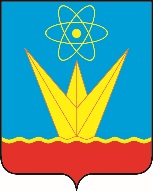 СОВЕТ ДЕПУТАТОВ ЗАТО ГОРОДА ЗЕЛЕНОГОРСКА  КРАСНОЯРСКОГО КРАЯПостоянная комиссия по местному самоуправлению и социальной политикеул. Мира, д. 15, г. Зеленогорск, Красноярский край, 663690Телефоны: (39169) 95-107, 95-142, факс (39169) 95-175e-mail: glava@admin.zelenogorsk.ruПовестка Дата: 07.06.2022Время: 15:00					                          Место: ул. Мира 15, кабинет 412Председатель постоянной комиссии   по местному самоуправлению и социальной политике                                                                                            С.М. Коржов №п/пВремяВопросы повесткиДокладчикПриглашенные123415:00О внесении изменений в Положение об Управлении образования Администрации ЗАТО г. Зеленогорска, утвержденное решением Совета депутатов ЗАТО г. Зеленогорска от 25.10.2018 № 3-10рРуководитель Управления образования Администрации ЗАТО г. Зеленогорска Парфенчикова Людмила ВладимировнаПриглашенных определяет докладчик15:15Разное——